               Miss Gulf Coast  /  Miss Biloxi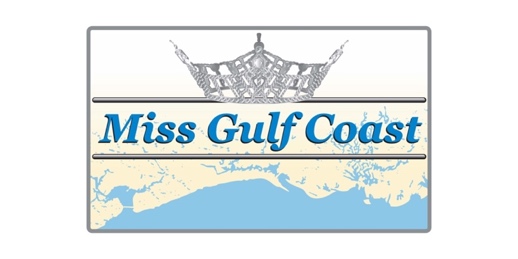 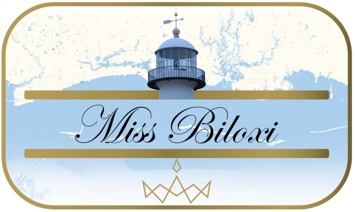             Candidate Application                    Sponsored by: The Biloxi Lions Club                                        (Type or Print Clearly)Any 2022 Miss MS prelim application accepted or complete this.Last Name: 	First: 	Middle:_________________Address: 	City: 	Zip Code:_______________Contestant Birthdate: 	Age: 	Contestant Phone #:__________________E-Mail: _______________________________________________________________________________________Parent’s Names: 	Parents Phone #:_____________________Honors held in Community and School: ______________________________________________________________________________________________________________________________________________________Hobbies/Interests: __________________________________________________________________________________________________________________________________________________________________________High School 	Year Graduated: _____________________Name of College or University 	Year: _________________________________College Major: __________________________________________ Student ID: __________________________School Presently Attending  	Grade: ______________________________Career Ambition: _____________________________________________________________________________Type of Talent: (vocal, dance, piano, etc.) ______________________________________________________Title of talent selection: _______________________________________________________________________Platform (If already selected): _________________________________________________________________Sponsor:  	Contact Person:___________________________________Address:  	City:  	Phone #: __________________________DATE OF PAGEANT Saturday, October 8th  /  7 pm       Croatian Cultural Center / Slavonian Lodge – Biloxi, MSEMAIL APPLICATION AND ONE B&W OR COLOR PHOTO TO:  JayeBrice13@gmail.comEntry fee is $75.00 and can be mailed to Jaye Brice, 1070 Judge Sekul Avenue Biloxi, MS 39530.Payable to Biloxi Lions ClubFor further information or questions call 228-374-8175“Completed Applications from other Miss Mississippi Preliminary Events are Acceptable”